II. RÁKÓCZI FERENC ÁLTALÁNOS ISKOLA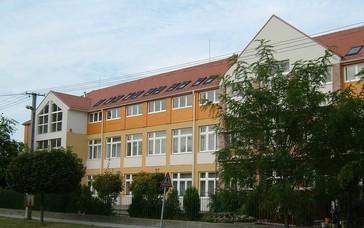 Diákok etikai kódexeÉrvényes 2016. december 1-jétől visszavonásigA DABASI II. RÁKÓCZI FERENC ÁLTALÁNOS ISKOLAdiákok Etikai KódexEMi az Etikai Kódex? Olyan tanácsok, etikai normák gyűjteménye az iskolai közösség számára, melyek betartása növeli a nevelő-oktató munka hatékonyságát, valamint hatékonyabb együttműködésre ösztönzi annak szereplőit. Az Etikai Kódex nem jogszabályok gyűjteménye, de előírásainak betartása az iskolai közösség közös érdeke. Segíti az iskolai közösségi életet, hozzájárul a diákok, szülők és tanárok közötti jó kapcsolat kialakításához. Tanuláshoz való hozzáállás és általános magatartási szabályokSaját érdekedben tartsd szem előtt, hogy elsőrendű kötelességed, a munkád: a tanulás; ezért mindent tegyél meg, hogy rendszeresen és lelkiismeretesen készülj a tanórákra „Nem az iskolának, hanem az életnek tanulunk.”(Seneca) Az iskolában tanítás előtt illetve tanítási órákon pontosan jelenünk meg. A tanórákra felkészülten érkezünk és fegyelmezetten viselkedünk. Hiányzás esetén tanárainkkal egyeztetett ütemben pótoljuk lemaradásainkat. A tanítási órákon, foglalkozásokon minden diáknak joga van megfelelő körülmények között tanulni, ezért nem zavarjuk egymás tanulmányi munkáját! Környezetvédelem és egészséges életmód Védjük környezetünket. Az iskola helyiségeit rendeltetésszerűen használjuk. A tisztaság megőrzése mindannyiunk jól felfogott érdeke. Ügyelj saját és társaid testi épségére, egészségére! Ügyelünk az épület, az udvar, a tantermek és a folyosók tisztaságára, a hulladékot a szemetesbe tesszük! Padunkban rendet és tisztaságot tartunk. Tűzveszélyes és balesetet okozható tárgyakat sem az iskolába, sem az iskola által szervezett programokra nem viszünk. Az alkohol, a drog és a cigaretta fogyasztása tilos. A mosdóban ügyelünk a higiéniai szabályokra. Fontos, hogy sportoljunk, egészségesen éljünk, étkezzünk! Viselkedési kultúra Véleményednek természetesen hangot adhatsz, de mindig ügyelj arra, hogy ez megfelelő helyen és megfelelő hangnemben történjen. A magatartás, vagyis a másokhoz, környezetünkhöz való viszonyunk a viselkedésen keresztül jut kifejezésre. A viselkedésbe beletartozik a társasági megnyilatkozás mindenféle formája. Törekedj a kulturált viselkedésre, igyekezz betartani az általános udvariassági szabályokat! Tanáraidhoz, iskolánk valamennyi dolgozójához és diáktársaidhoz tisztelettel fordulj; emberi méltóságukat és személyiségi jogait tiszteletben tartva. Társaink között hátrányos megkülönböztetést nem alkalmazunk. Az iskola rendezvényein az alapvető etikai, erkölcsi normáknak megfelelően viselkedünk. Az iskolai ünnepségeken az alkalomhoz méltó öltözékben jelenünk meg. A tanórán megszólaló mobilt a tanár elveszi- házirend szerinti eljárásrend követi A tanórákon nem rágógumizunk! Az intézmény területén úgy viselkedünk, és úgy közlekedünk, hogy ne veszélyeztessük se a magunk, se társaink testi épségét. Az általános emberi együttélési szabályokat kötelességünk megtartani! Kirívó ékszereket nem viselünk! Öltözködésünk a kulturált megjelenésnek megfelel. Színházban és más kulturális programokon alkalomhoz illő öltözetben jelenünk meg, és kulturáltan viselkedünk. Az iskolában betartjuk a kulturált étkezés szabályait. Semmilyen körülmények között ne folyamodjunk tettlegességhez, erőszakhoz. Nem használunk ízléstelen, durva, sértő kifejezéseket. Kerüljük a hangoskodást. A trágár beszéd és a káromkodás nem megengedett. Tiszteljük mások véleményét, meggyőződését, hitét. Etikus magatartás Szüleinket az iskolai eseményekről pontosan tájékoztatjuk. Személyes holminkra, taneszközeinkre, az iskolába magunkkal hozott értéktárgyakra vigyázunk. Más személyes dolgaihoz, tárgyaihoz nem nyúlunk. A gazdátlan tárgyakat a titkárságon leadjuk. Szünetekben nem írunk és másolunk házi feladatot. Az iskola értünk van, ezért óvjuk erkölcsi és anyagi értékeit! Közösség és hagyományok Törekszünk arra, hogy megismerjük és ápoljuk az iskola hagyományait, hogy ismerjük az intézmény történetét és névadójának, II. Rákóczi Ferenc életét, munkásságátTörekszünk megismerni és ápolni lakóhelyünk hagyományait, kultúráját és nyelvétRészt veszünk az iskola hagyományainak megfelelő szabadidős programokon. Törekszünk arra, hogy tevékeny tagjai legyünk a közösségnek. Tiszteljük iskolánk hagyományait, hogy büszkén vallhassuk magunkat „Rákóczis” diáknak. Büszkék vagyunk iskolánkra,úgy viselkedünk,hogy az iskolánk is büszke lehessen ránk!Készítette: a Dabasi II. Rákóczi Ferenc Általános Iskola Diákönkormányzata, Telek Ildikó DÖK segítő pedagógus támogatásával 